Part A: Determine whether the given quantities express a mere RATIO or a RATE.5 			for every  9			100 miles for every 4 hours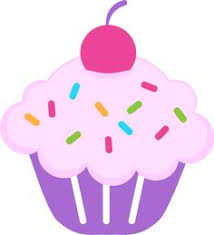 40 		for every $20 Part B: Express the following rates in lowest form.50 dollars every 2 hours.Solution:50 dollars : 2 hours			25 dollars : 1 hour30 dollars every 10 boxesSolution:30 dollars : 10 boxes			3 dollars : 1 box